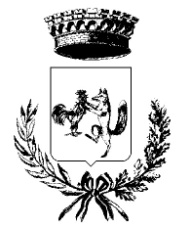 COMUNE  DI  STRANGOLAGALLIVia Municipio 5                            PROVINCIA DI FROSINONE                          CAP 03020P.IVA 00273850602                                                                                        Tel.  e Fax (0775) 978204-978447-978738Ufficio Del Sindaco RICHIESTA DI RIDUZIONE TARIFFARIA IUC-TARI - UNICO OCCUPANTEAl l’Ufficio Tributi del Comune di Strangolagalli Il / La sottoscritto/a ____________________________________________________________Nato/a a __________________________________________________ il ___________________Codice fiscale __________________________________________________________________Residente in Via ________________________________________ n.______ piano______ C H I E D EDi usufruire della riduzione tariffaria ai fini dell’imposta unica comunale – tassa sui rifiuti prevista dall’Art. 23 – 2 comma del Regolamento IUC, in quanto unico occupante della propria abitazione di residenza a decorrere dal  _____________________________________Firma del dichiaranteData ____/____/______                                                                    _________________________ALLEGARE COPIA DEL DOCUMENTO DI IDENTITA’ DEL DICHIARANTE……………………………………………………………………………………………………………………………COMUNE DI STRANGOLAGALLI – UFFICIO TRIBUTIIl / La sig.re/ra ____________________________________ha presentato in data odierna richiesta di riduzione tariffaria ai fini IUC-TARI in quanto unico occupante della propria abitazione di residenza.p. l’Ufficio___________Data__________________ RICHIESTA DI RIDUZIONE TARIFFARIA IUC-TARI - UNICO OCCUPANTEAl l’Ufficio Tributi del Comune di Strangolagalli Il / La sottoscritto/a ____________________________________________________________Nato/a a __________________________________________________ il ___________________Codice fiscale __________________________________________________________________Residente in Via ________________________________________ n.______ piano______ C H I E D EDi usufruire della riduzione tariffaria ai fini dell’imposta unica comunale – tassa sui rifiuti prevista dall’Art. 23 – 2 comma del Regolamento IUC, in quanto unico occupante della propria abitazione di residenza a decorrere dal  _____________________________________Firma del dichiaranteData ____/____/______                                                                    _________________________ALLEGARE COPIA DEL DOCUMENTO DI IDENTITA’ DEL DICHIARANTE……………………………………………………………………………………………………………………………COMUNE DI STRANGOLAGALLI – UFFICIO TRIBUTIIl / La sig.re/ra ____________________________________ha presentato in data odierna richiesta di riduzione tariffaria ai fini IUC-TARI in quanto unico occupante della propria abitazione di residenza.p. l’Ufficio___________Data__________________ 